             NOMBRE: _________________________________________________________________________________    DESEMPEÑO: Conoce las lesiones que pueden surgir como consecuencia de la práctica deportiva y cómo podemos prevenirlas.FECHA DE ENTREGA:  Agosto 05 2020 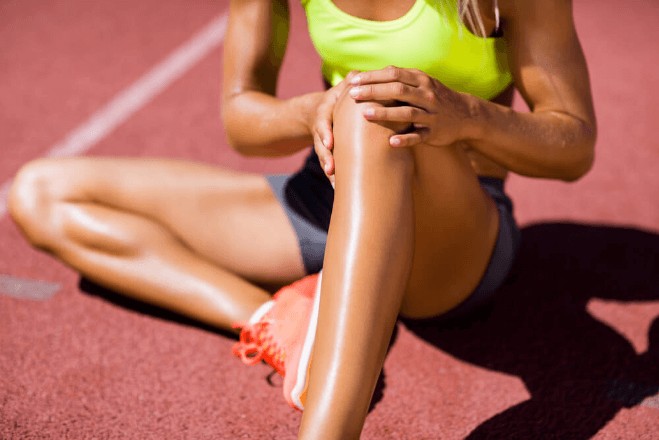 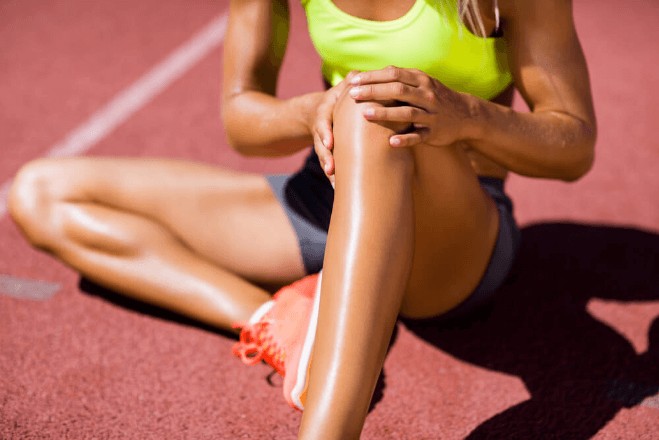 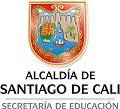 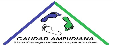 TALLER DE AREATALLER DE AREATALLER DE AREATALLER DE AREATALLER DE AREATALLER DE AREAINSTITUCION EDUCATIVA JUAN DE AMPUDIA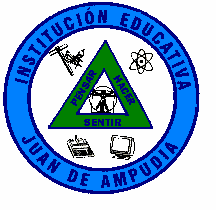 CÓDIGOVERSIÓNVERSIÓNFECHA DE APROBACIONPAGINAPAGINAINSTITUCION EDUCATIVA JUAN DE AMPUDIAFO-GA-007020209-02-20161 DE 11 DE 1INSTITUCION EDUCATIVA JUAN DE AMPUDIAAREAAREAAREAFECHAFECHAGRADODOCENTEDOCENTEEDUCACION FISICAEDUCACION FISICAEDUCACION FISICA 21/07/2020                                  21/07/2020                                  4-1 y 4-2MARISOL GOMEZMARISOL GOMEZ